Latince Dil Eğitimi (Uzaktan Eğitim)Programın AmacıBu programın amacı, katılımcıların Latincedeki fiil ve isim çekimlerini öğrenmelerini, önemli gramer ve sentaks kurallarını kavramalarını ve bu bilgiler ışığında Latince metinleri gramatik olarak çözümleyerek okuyabilmelerini sağlamaktır.Hedef KitlesiKökeninde Latincenin bulunduğu Batı Dilleri ve Edebiyatları ile Çeviribilim alanındaki akademisyenler, öğrenciler ve mezunlar;Modern hukukun temeli olan Roma Hukuku’nun diline ve terminolojisine hakim olmak isteyen Hukuk alanındaki akademisyenler, öğrenciler ve çalışanlar;Latince terminolojinin önemli bir yer tuttuğu Tıp, Sağlık ve Fen bilimleri alanında çalışan akademisyenler, öğrenciler ve mezunlar;Latince metinlerin kaynak teşkil ettiği Tarih, Sanat ve Turizm alanlarındaki akademisyenler, öğrenciler ve mezunlar;Akdeniz ve Avrupa kültürlerine ilgi duyan ve dil öğrenmeyi seven herkes katılabilir.Kontenjan: Bu programın kontenjanı en az 9, en çok 15 kişiden oluşmaktadır.Programın İçeriğiAntikçağ’da Roma kentinin etrafında bulunan Latium bölgesindeki halkın dili olan Latince (Lingua Latina), Roma İmparatorluğu’nun dili olmuştur. Antikçağ’da Romalılar tarafından İtalya’nın ve Batı Akdeniz’in başlıca dili haline getirilen bu dil, Roma hukukunun gelişmesine paralel olarak Akdeniz’in devlet ve hukuk dili haline gelmiştir. Latince ayrıca Yunanca ile birlikte Antikçağ’ın başlıca bilim, kültür ve sanat dilidir. Roma İmparatorluğu’nun yıkılmasının ardından Latince, Ortaçağ’ dan Modern döneme dek hukuk ve akademi dili olarak Avrupa’da varlığını devam ettirmiştir. İspanyolca, İtalyanca, Fransızca, Portekizce ve Romence Latinceden evrilmiş olup, İngilizce ve Almanca gibi diğer Avrupa dilleri birçok sözcüğü ve gramer kuralını Latinceden almıştır. Kurs, öğrenilen Latince gramer ve sentaks kurallarının, konulara göre hazırlanmış Latince metinler üzerinde uygulanması şeklinde işlenecektir. Ayrıca metinlerde geçen tarihsel ve mitolojik konular hakkında ön bilgi verilecektir. Program Gün ve Saatleri: 14 Eylül 2020 – 11 Ocak 2021 tarihleri arasında, Pazartesi, Çarşamba ve Perşembe günleri, 18.00-20.00 saatlerinde gerçekleştirilecektir. Program Süresi: Programın süresi toplam 100 saatten oluşmaktadır. Program Ücreti: 3.000 TL + KDV (%8) Eğitim Yeri: Bu program, uzaktan eğitim olarak Yaşar Üniversitesi’nin çevrimiçi ortamında verilecektir. Eğitmen: Doç. Dr. Murat TOZAN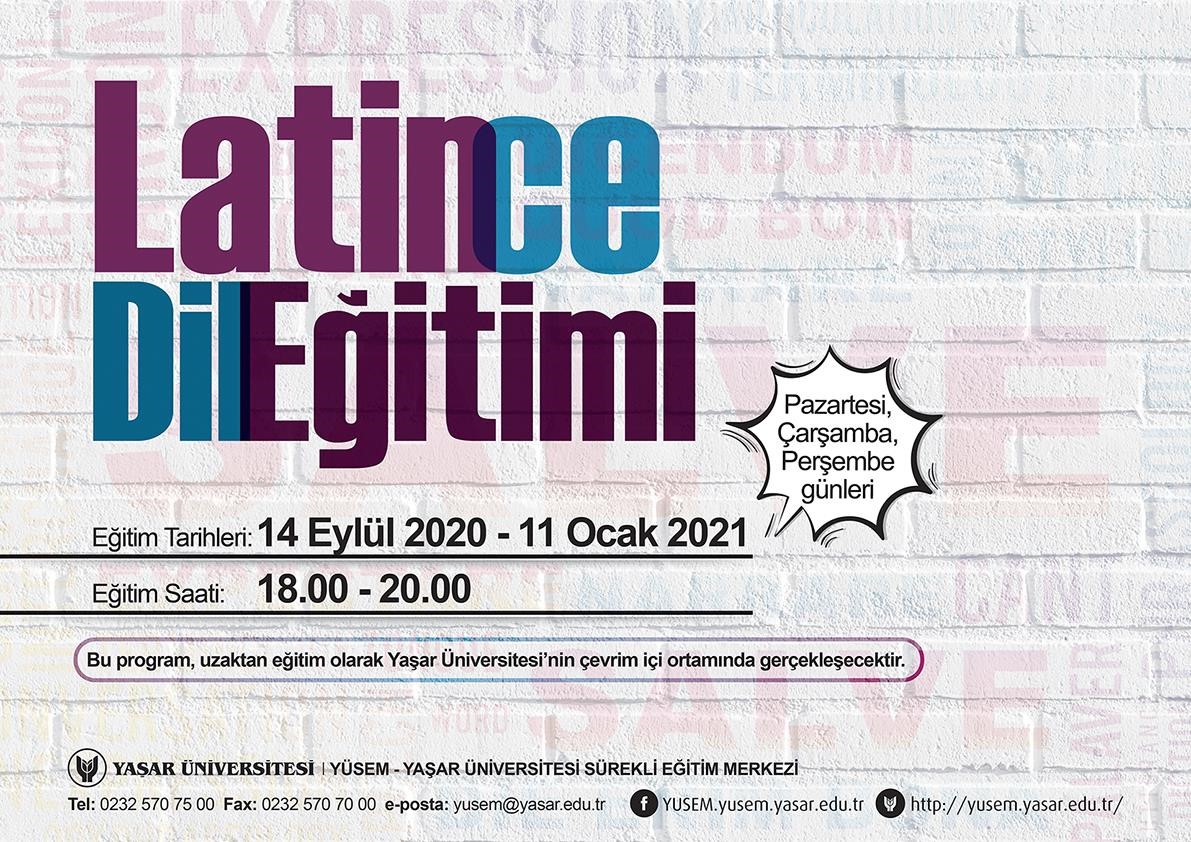 